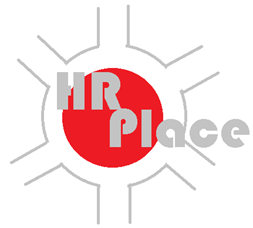 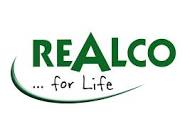 Responsable Projets LogistiquesVotre fonction:En tant que Coordinateur technique au sein du département ETS (Expert & Technical Services), vous assurerez un rôle clé dans le fonctionnement de celui-ci. Vous serez l’interface entre les techniciens, les départements commerciaux et notre clientèle.Vos principales activités seront :En interne :Coordination du planning ;Gestion des bons de commande d’intervention technique ;Achat et gestion du stock ; Veille technologique.En externe / chez le client:Votre profil:Vous avez une formation technique (orientation électricité ou électromécanique), type bachelor ou une expérience de terrain équivalente.Vous êtes francophone ou néerlandophone, avec une bonne connaissance de l’autre langue nationale. La maîtrise de l’anglais est un plus.Vous avez une affinité avec les domaines techniques, vous mettez la main à la pâte et vous aimez bricoler.Vous êtes dynamique, organisé et curieux d’apprendre.Vous avez un esprit analytique, de la proactivité et de l’enthousiasme.Vous êtes capable de gérer les priorités.Vous aimez travailler en équipe.Vous êtes organisé et structuré.Vous êtes d’un naturel communicatif, vous vous adaptez aisément à tout type d’interlocuteur et êtes entreprenant.Vous êtes flexible et disponible pour des déplacements dans les pays limitrophes tels que France, Luxembourg et Allemagne.Vous êtes en possession du permis de conduire B.Vous avez la maîtrise des outils MS Office.Pourquoi postuler?Vous occuperez une fonction variée pleine de défis dans une société à la pointe dans son secteur. Nous vous offrons un contrat à durée indéterminée avec un salaire motivant assorti de primes et d'avantages extra-légaux et des possibilités d’évolution. Intéressé(e)?Envoyez-nous directement votre cv et lettre de motivation à benedicte@becomm.biz. Votre candidature sera traitée en toute confidentialité et en conformité avec la loi sur la protection de la vie privée. 